Deutsche Version Driver Skill Inventory (DSI)Es gibt eine Reihe von Unterschieden zwischen Autofahrern, vor allem wenn man die verschiedenen Bereiche des Fahrens betrachtet. Jeder hat Stärken und Schwächen. Im Folgenden sind verschiedene Bereiche aufgeführt. Worin liegen Ihre eigenen Stärken beziehungsweise Schwächen?  Bitte geben Sie diese an, indem Sie je EINES der Kästchen neben den zugehörigen Bereichen ankreuzen.Hier die Bedeutung der Kästchen: 0 = sehr schwach 1 = schwach 2 = weder schwach noch stark 3 = stark  4 = sehr stark01234flüssiges Fahren....................................................................................................Verhalten in einer brenzligen Situation................................................................Gefahren im Straßenverkehr wahrnehmen...........................................................hinter einem langsamen Auto herfahren, ohne dabei ungeduldig zu werden.......in einer fremden Stadt fahren................................................................................die Verkehrsregeln befolgen.................................................................................die Kontrolle über das Fahrzeug behalten, wenn es ins Schleudern kommt........Verkehrssituationen vorhersehen.........................................................................vorsichtig fahren...................................................................................................wissen, wie man sich in einer bestimmten Verkehrssituation verhält..................flüssiger Spurwechsel in dichtem Verkehr...........................................................schnelles Reagieren..............................................................................................sicher Entscheidungen treffen..............................................................................auf andere Verkehrsteilnehmer Rücksicht nehmen..............................................schnell fahren, falls nötig.....................................................................................in nervigen Situationen ruhig bleiben..................................................................das Fahrzeug beherrschen....................................................................................Wettkämpfe im Verkehr vermeiden.....................................................................ausreichenden Sicherheitsabstand zum Vorausfahrenden halten.........................die Geschwindigkeit an die Bedingungen anpassen............................................an einem steilen Berg anfahren............................................................................Überholen.............................................................................................................auf mein Recht verzichten, falls nötig..................................................................Geschwindigkeitsbegrenzungen einhalten...........................................................unnötige Risiken vermeiden................................................................................gelassen die Fehler anderer tolerieren.................................................................Ampelsignale genau befolgen.............................................................................rückwärts in eine enge Parklücke einparken.......................................................vor einer Fahrt die Strecke planen......................................................................bei einer eintönigen Fahrt mit Langeweile umgehen..........................................Witterungs- und Verkehrsbedingungen vorhersehen..........................................Fahren im stockenden Verkehr............................................................................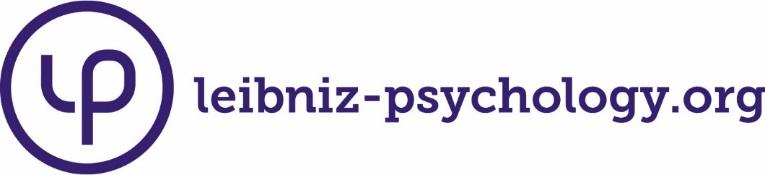 